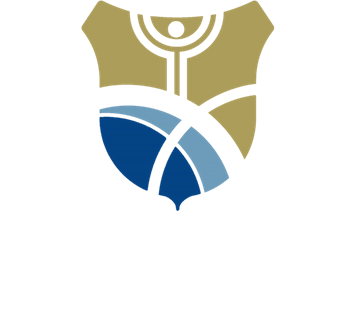 WZC  Sint - JozefWegvoeringstraat 65 9230 Wetteren24 december 2020 – WetterenGeachte familie,Jullie hebben er ongetwijfeld al over gehoord in het nieuws. Het vaccin tegen het Covid-19 virus komt nu wel heel dichtbij. De regering besliste dat de bewoners, personeel en vrijwilligers van de woonzorgcentra als eerste aan de beurt komen. We delen graag met jullie de informatie die nu al bekend is.Het vaccin van Pfizer, geproduceerd in België, is als eerste beschikbaar. Europa onderwerpt alle vaccins aan een zeer grondige kwaliteitscontrole. Dit betekent ook dat het vaccin als absoluut veilig wordt beschouwd. Elke persoon moet met het Pfizer-vaccin tweemaal gevaccineerd worden, met een tussentijd van drie weken. Uit wetenschappelijke studies blijkt dat de werkzaamheid van het vaccin 90% bedraagt. Het vaccin maakt dat je in hoge mate beschermd bent tegen Covid-19; als je toch ziek wordt zullen de symptomen ook veel milder zijn. De concrete vaccinatie in de woonzorgcentra zal gebeuren vanaf januari 2021. De bewoners komen eerst aan bod, in een later stadium de medewerkers. We hebben alvast een aanvraag ingediend voor de week van 11 januari 2021 (vaccinatie bewoners) . Wanneer ons woonzorgcentrum precies aan de beurt zal zijn, is voorlopig nog onbekend. U ontvangt daarover later meer informatie, evenals over de manier waarop wij de vaccinatie concreet zullen organiseren. Op vzw-niveau is een projectgroep opgericht om de vaccinaties in goede banen te leiden. Deze groep bestaat uit artsen, een afvaardiging van directies van de huizen en centrale unit en stafmedewerkers. De vaccinatie tegen Covid-19 is niet verplicht. Als vzw Zorg-Saam ZKJ raden we de vaccinatie wel ten sterkste aan. Het vaccin is dé manier waarop we in 2021 de pandemie kunnen overwinnen. We hopen dat we hiermee onze kwetsbare bewoners kunnen beschermen en gespaard zullen blijven van uitbraken.  Het zal nog enige tijd vergen vooraleer alles kan terugkeren naar een normale situatie, maar de vaccinatie is wel een eerste belangrijke stap.HoogachtendNamens de leden van de projectgroep, het directieteam en CRA van het woonzorgcentrumFilip Audenaert – Algemeen directeurSarah Willems – ZorgverantwoordelijkeDr. Guy Verstraete – CRA 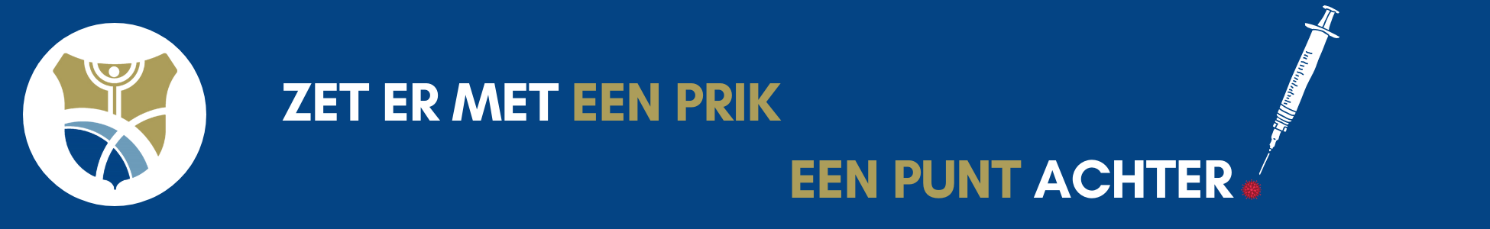 